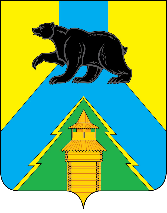 Российская ФедерацияИркутская областьУсть-Удинский районАДМИНИСТРАЦИЯПОСТАНОВЛЕНИЕ« 12  » декабря 2022 г.  № 556 п. Усть-УдаО внесении изменений в муниципальную программу РМО «Усть-Удинский район» «Обеспечение  комплексных мер по гражданской обороне» на 2021-2025 годы.В соответствии с Положением о порядке принятия решений о разработке муниципальных программ РМО «Усть-Удинский район», их формирования и реализации, утвержденного постановлением администрации Усть-Удинского района от 24 декабря 2019 года № 450, в целях приведения муниципальной программы РМО «Усть-Удинский район» «Обеспечение комплексных мер по гражданской обороне» на 2021-2025 гг.,  в соответствии с решением районной Думы от 08.12.2022г. № 49/1-РД  О внесении изменений в решение районной Думы «О районном бюджете на 2022 год и на плановый период 2023 и 2024 годов», а также с учетом переноса денежных средств между статьями, руководствуясь статьями 22, 45 Устава районного муниципального образования «Усть-Удинский район»,  администрация  Усть-Удинского районаПОСТАНОВЛЯЕТ:Внести в муниципальную программу РМО «Усть-Удинский район» «Обеспечение комплексных мер по гражданской обороне» на 2021-2025 (далее муниципальная программа) следующие изменения:В паспорте муниципальной программы ресурсное обеспечение муниципальной программы изложить в следующей редакции:Раздел 5. «Ресурсное обеспечение муниципальной программы» изложить в следующей редакции:«Финансирование муниципальной программы осуществляется за счет средств районного бюджета.Финансирование Программы за счет областного и федерального бюджета не предусмотрено.Общий объем затрат на реализацию   Программы составляет 49 664,626 тыс. руб., в том числе по годам:2021 год – 7 046,600 тыс. рублей; 2022 год – 7 076,000 тыс. рублей;  2023 год – 11 606,285 тыс. рублей;       2024 год – 11 776,414 тыс. рублей;       2025 год – 12 159,327  тыс. рублей.Объем затрат на реализацию Программы из местного бюджета составляет 49 664,626 тыс. руб., в том числе по годам:2021 год – 7 046,600 тыс. рублей; 2022 год – 7 076,000 тыс. рублей;  2023 год – 11 606,285 тыс. рублей;       2024 год – 11 776,414 тыс. рублей;       2025 год – 12 159,327  тыс. рублей.Объемы финансирования муниципальной программы ежегодно уточняются при формировании районного бюджета и затрат, необходимых для реализации муниципальной программы.         Прогнозная (справочная) оценка ресурсного обеспечения реализации программы с распределением по подпрограммам и основным мероприятиям подпрограмм приводится в приложении 5 к муниципальной программе»;В паспорте обеспечивающей подпрограммы «Содержание муниципального казённого учреждения «единая дежурно-диспетчерская служба» РМО «Усть-Удинский район» на 2021-2025  годы муниципальной программы РМО «Усть-Удинский район» «Обеспечение комплексных мер по гражданской обороне» на 2021-2025 годы Приложения 2 муниципальной программы ресурсное обеспечение подпрограммы изложить в следующей редакции:Раздел 4. «Ресурсное обеспечение подпрограммы» Приложения 2 муниципальной программы изложить в следующей редакции:«Финансирование Подпрограммы осуществляется за счет средств районного бюджета.Финансирование Подпрограммы за счет областного и федерального бюджета не предусмотрено. Общий объём затрат  на  реализацию   Подпрограммы составляет 45 798,086 тыс. рублей, в том числе по годам:2021 год –  6 829,600 тыс. рублей;                    2022 год –  6 794,800 тыс. рублей; 2023 год –  10 922,715 тыс. рублей;  2024 год –  10 442,414 тыс. рублей;       2025 год  - 10 808,557 тыс. рублей.Объем финансирования Подпрограммы за счет средств районного бюджета уточняется в соответствии с решением районной Думы РМО «Усть-Удинский район»  о районном бюджете РМО «Усть-Удинский район» на соответствующий финансовый год и на плановый период.»;Приложение № 5 «Прогнозная (справочная) оценка ресурсного обеспечения реализации муниципальной программы РМО «Усть-Удинский район» за счет всех источников финансирования» муниципальной программы утвердить в новой редакции (Приложение № 1);Управлению делами администрации Усть-Удинского района (Толмачева О.С.) опубликовать настоящее постановление в установленном порядке;Контроль за исполнением настоящего постановления возложить на куратора муниципальной программы, первого заместителя мэра РМО «Усть-Удинский район» А.А.Менг.Глава администрацииУсть-Удинского района                                                                                С.Н.ЧемезовПриложение № 1 Утверждено постановлением администрации РМО «Усть-Удинский район» От «12» декабря 2022 года  № 556Приложение № 5 к муниципальной программе РМО «Усть-Удинский район» «Обеспечение комплексных мер по гражданской обороне» на 2021-2025 годыПРОГНОЗНАЯ (СПРАВОЧНАЯ) ОЦЕНКА РЕСУРСНОГО ОБЕСПЕЧЕНИЯРЕАЛИЗАЦИИ МУНИЦИПАЛЬНОЙ ПРОГРАММЫ РМО «УСТЬ-УДИНСКИЙ РАЙОН»ЗА СЧЕТ ВСЕХ ИСТОЧНИКОВ ФИНАНСИРОВАНИЯ (ДАЛЕЕ – ПРОГРАММА)Ресурсное обеспечение муниципальной программыОбщий объем затрат на реализацию   Программы составляет 49 664,626 тыс. руб., в том числе по годам:2021 год – 7 046,600 тыс. рублей; 2022 год – 7 076,000 тыс. рублей;  2023 год – 11 606,285 тыс. рублей;       2024 год – 11 776,414 тыс. рублей;       2025 год – 12 159,327  тыс. рублей.Объем затрат на реализацию Программы из местного бюджета составляет 49 664,626 тыс. руб., в том числе по годам:2021 год – 7 046,600 тыс. рублей; 2022 год – 7 076,000 тыс. рублей;  2023 год – 11 606,285 тыс. рублей;       2024 год – 11 776,414 тыс. рублей;       2025 год – 12 159,327  тыс. рублей.Финансирование Программы за счет областного и федерального бюджета не предусмотрено.Ресурсное обеспечение подпрограммы Общий объём затрат  на  реализацию   Подпрограммы составляет 45 798,086 тыс. рублей, в том числе по годам:2021 год –  6 829,600 тыс. рублей;                    2022 год –  6 794,800 тыс. рублей; 2023 год –  10 922,715 тыс. рублей;  2024 год –  10 442,414 тыс. рублей;       2025 год  - 10 808,557 тыс. рублей.Финансирование Подпрограммы за счет областного и федерального бюджета не предусмотрено.Наименование программы, подпрограммы, ведомственной целевой программы, основного мероприятияОтветственный исполнитель, соисполнители, участники, исполнители мероприятийФинансовое обеcпечение, в том числе по годам, тыс. руб.Источник финансирования – районный бюджетФинансовое обеcпечение, в том числе по годам, тыс. руб.Источник финансирования – районный бюджетФинансовое обеcпечение, в том числе по годам, тыс. руб.Источник финансирования – районный бюджетФинансовое обеcпечение, в том числе по годам, тыс. руб.Источник финансирования – районный бюджетФинансовое обеcпечение, в том числе по годам, тыс. руб.Источник финансирования – районный бюджетФинансовое обеcпечение, в том числе по годам, тыс. руб.Источник финансирования – районный бюджетНаименование программы, подпрограммы, ведомственной целевой программы, основного мероприятияОтветственный исполнитель, соисполнители, участники, исполнители мероприятий2021 год2022 год2023 год2024 год2025 годВсего12345678Муниципальная программа РМО «Усть-Удинский район»   «Обеспечение комплексных мер по гражданской обороне» на 2021-2025 годыВсего, в том числе:7 046 6007 076 00011 606 28511 776 41412 159 32749 664 626Муниципальная программа РМО «Усть-Удинский район»   «Обеспечение комплексных мер по гражданской обороне» на 2021-2025 годыОтдел по делам ГО и ЧС РМО «Усть-Удинский район»100 000,0079 000,003 641 5704 292 0004 308 77012 421 340Муниципальная программа РМО «Усть-Удинский район»   «Обеспечение комплексных мер по гражданской обороне» на 2021-2025 годыМКУ ЕДДС РМО «Усть-Удинский район»6 946 6006 997 0007 964 7157 484 4147 850 55737 243 2861. Подпрограмма «Выполнение профилактических мероприятий по гражданской обороне, защите населения и территорий от чрезвычайных ситуаций природного и техногенного характера, пожарной безопасности и профилактике терроризма и экстремизма» на 2021-2025 годВсего, в том числе:217 000281 200683 5701 334 0001 350 7703 866 540,001. Подпрограмма «Выполнение профилактических мероприятий по гражданской обороне, защите населения и территорий от чрезвычайных ситуаций природного и техногенного характера, пожарной безопасности и профилактике терроризма и экстремизма» на 2021-2025 годОтдел по делам ГО и ЧС РМО «Усть-Удинский район»100 000,0079 000,00641 570,001 292 0001 308 7703 421 340,001. Подпрограмма «Выполнение профилактических мероприятий по гражданской обороне, защите населения и территорий от чрезвычайных ситуаций природного и техногенного характера, пожарной безопасности и профилактике терроризма и экстремизма» на 2021-2025 годМКУ ЕДДС РМО «Усть-Удинский район»117 000,00202 200,0042 000,0042 000,0042 000,00445 200,001.1.Основное мероприятие «Выполнение профилактических мероприятий по гражданской обороне, защите населения и территорий от чрезвычайных ситуаций, пожарной безопасности  и профилактике терроризма и экстремизма»Всего, в том числе:217 000281 200683 5701 334 0001 350 7703 866 540,001.1.Основное мероприятие «Выполнение профилактических мероприятий по гражданской обороне, защите населения и территорий от чрезвычайных ситуаций, пожарной безопасности  и профилактике терроризма и экстремизма»Отдел по делам ГО и ЧС РМО «Усть-Удинский район»100 000,0079 000,00641 570,001 292 0001 308 7703 421 340,001.1.Основное мероприятие «Выполнение профилактических мероприятий по гражданской обороне, защите населения и территорий от чрезвычайных ситуаций, пожарной безопасности  и профилактике терроризма и экстремизма»МКУ ЕДДС РМО «Усть-Удинский район»117 000,00202 200,0042 000,0042 000,0042 000,00445 200,001.1.1. Подготовка  населения в области гражданской обороны и защиты от чрезвычайных ситуаций.Отдел по делам ГО и ЧС РМО «Усть-Удинский район»40 000,0018 760,0090 570,0020 000,0036 770,00206 100,001.1.2. Реконструкция системы видеонаблюдения в здании администрации РМО «Усть-Удинский район» и её обслуживание.МКУ ЕДДС РМО «Усть-Удинский район»117 000,00192 200,0042 000,0042 000,0042 000,00435 200,001.1.3. Приобретение наглядной агитации на противопожарную тематику (листовки, буклеты, плакаты, баннеры, стенды).МКУ ЕДДС РМО «Усть-Удинский район»10 000,0010 000,0030 000,0030 000,0030 000,00110 000,001.1.4. Приобретение ГСМ для  организации работы отдела по делам ГО и ЧС, МКУ ЕДДС, патрульных групп, проведения рейдов и применения сил и средств постоянной готовности.Отдел по делам ГО и ЧС РМО «Усть-Удинский район»50 000,0050 240,0070 000,0070 000,0070 000,00310 240,001.1.5  Профилактика терроризма и экстремизмаОтдел по делам ГО и ЧС РМО «Усть-Удинский район»010 000,0010 000,0010 000,0010 000,0040 000,00Материальное оснащение пунктов временного размещения для первоочередного жизнеобеспечения населения в военное времяОтдел по делам ГО и ЧС РМО «Усть-Удинский район»00441 0001 162 0001 162 0002 765 0002.  Обеспечивающая подпрограмма «Содержание муниципального казённого учреждения  «Единая дежурно-диспетчерская служба» РМО «Усть-Удинский район» на 2021-2025 годыВсего, в том числе:6 829 6006 794 80010 922 71510 442 41410 808 55745 798 0862.  Обеспечивающая подпрограмма «Содержание муниципального казённого учреждения  «Единая дежурно-диспетчерская служба» РМО «Усть-Удинский район» на 2021-2025 годыМКУ ЕДДС РМО «Усть-Удинский район»6 829 6006 794 8007 922 7157 442 4147 808 55736 798 0862.  Обеспечивающая подпрограмма «Содержание муниципального казённого учреждения  «Единая дежурно-диспетчерская служба» РМО «Усть-Удинский район» на 2021-2025 годыОтдел по делам ГО и ЧС РМО «Усть-Удинский район»0,000,003 000 0003 000 0003 000 0009 000 0002.1.Основное мероприятие «Содержание муниципального казённого учреждения  «Единая дежурно-диспетчерская служба» РМО «Усть-Удинский район» на 2021-2025 годыВсего, в том числе:6 691 6006 426 1087 551 0356 872 5747 040 55734 581 8742.1.Основное мероприятие «Содержание муниципального казённого учреждения  «Единая дежурно-диспетчерская служба» РМО «Усть-Удинский район» на 2021-2025 годыМКУ ЕДДС РМО «Усть-Удинский район»6 691 6006 426 1087 551 0356 872 5747 040 55734 581 8742.1.1. Мероприятие «Содержание муниципального казённого учреждения  «Единая дежурно-диспетчерская служба» РМО «Усть-Удинский район» на 2021-2025 годыМКУ ЕДДС РМО «Усть-Удинский район»6 691 6006 426 1087 551 0356 872 5747 040 55734 581 8742.2.Основное мероприятие «Обеспечение функционирования муниципальной автоматизированной системы централизованного оповещения населения».Всего, в том числе:138 000368 6923 371 6803 569 8403 768 00011 216 2122.2.Основное мероприятие «Обеспечение функционирования муниципальной автоматизированной системы централизованного оповещения населения».МКУ ЕДДС РМО «Усть-Удинский район»138 000368 692371 680569 840768 0002 216 2122.2.Основное мероприятие «Обеспечение функционирования муниципальной автоматизированной системы централизованного оповещения населения».Отдел по делам ГО и ЧС РМО «Усть-Удинский район»003 000 0003 000 0003 000 0009 000 0002.2.1. Техническое обслуживание, приобретение резерва запасных частей, аренда нежилого помещения, обеспечение работы каналов связи и ремонт оборудования системы оповещения и информирования населенияМКУ ЕДДС РМО «Усть-Удинский район»138 000368 692371 680569 840768 0002 216 2122.2.2. Развитие и модернизация системы оповещенияОтдел по делам ГО и ЧС РМО «Усть-Удинский район»003 000 0003 000 0003 000 0009 000 000